Cenu aptauja “Darba apģērbu iegāde”TEHNISKĀ SPECIFIKĀCIJA UN FINANŠU PIEDĀVĀJUMSPielikums Nr.1Bildēm informatīvs raksturs.Piedāvājums iesniedzams tikai par visu apjomu.Darba apģērbu piegāde pēc Pasūtītāja pieprasījuma jānodrošina 2 kalendāro nedēļu laikā, Jūrmalā , Slokas ielā 47a, LV-2015.Izpildītāja pienākums ir piegādāt darba apģērbus atbilstoši Pasūtītāja izstrādātajai tehniskajai specifikācijai.Darba apģērbu izmaksās jāietver arī piegādes izmaksas.Izpildīt uzdoto darbu kvalitatīvi.Ja kāds no darba apģērbiem garantijas laikā (garantijas laiks vismaz 2 (divi) gadi) ir bojāts, Pasūtītājs to atgriež atpakaļ Izpildītājam, kurš piegādā vietā jaunu.Līguma darbības termiņš 24 (divdesmit četri) mēneši. Pasūtītājs ir tiesīgs negādāties  visu plānoto darba apģērba un apavu apjomu.	INFORMĀCIJA PAR PRETENDENTU:Pretendenta nosaukums:______________________________________Reģistrācijas Nr.:___________________________________________Adrese:___________________________________________________E-pasts: _________________________________________________Bankas konta Nr.: __________________________________________Banka:____________________________________________________Bankas kods:_______________________________________________Paraksts: 		____________Vārds, uzvārds: 				Amats: 		__________________Prece Minimālās prasībasSkaitsPretendenta piedāvājums, detalizēts preces aprakstsVienas vienības cena EUR bez PVN  Ziemas jaka ar pagarināto aizmuguri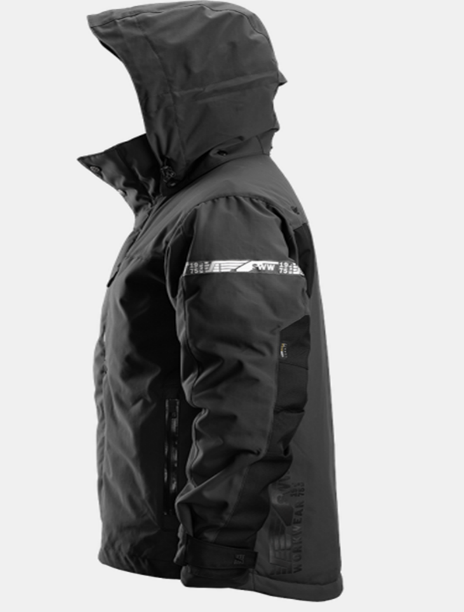 100 % Power poliamīda nedilstošs un ūdensizturīgs audums, 220 g/m² WP/ MVP 10 000 mm / 6000 gm/m2/24 h; 100 % 37.5®-poliestera odere, 120 g/m²; 100% poliamīda Cordura® pastiprinājumi, 205 g/m45Vīriešu termoveļas komplekts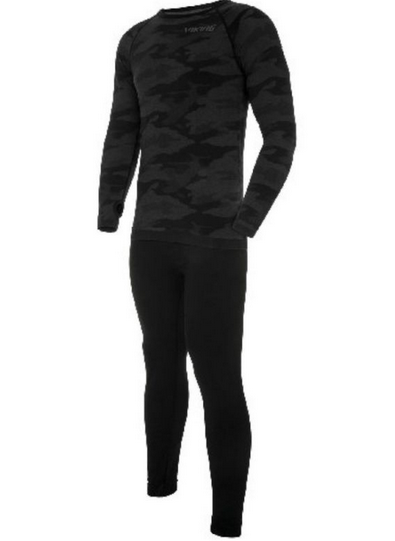 Divdaļīgs tērps –siltās apakšveļas komplekts (krekls ar garām piedurknēm un bikses ar garumu līdz potītēm) no gaisu caurlaidīga un termoregulējoša auduma. Audums: 95% +/-1% poliamīds, 5% +/-1% elastāns45Termozeķes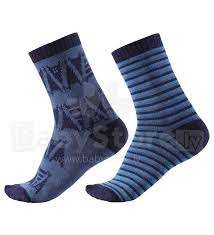 45% kokvilna_25% poliesters_15% poliamīds_5% elastāns. Paredzētas izmantošanai vissezonas temperatūru apstākļos -efektīvi novada sviedrus, ilgstoši saglabā kāju sausu nodrošinot komforta sajūtu56Ziemas cepure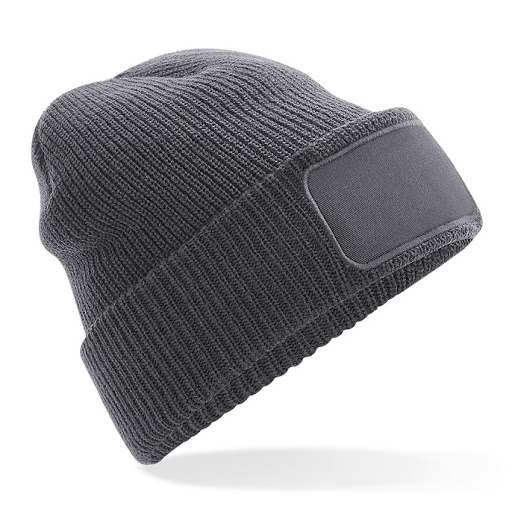 No gaisu caurlaidīga un termoregulējoša auduma. Ūdensnecaurlaidīgu aizsargkārtu. Viegli mazgājama45Flīsa jaka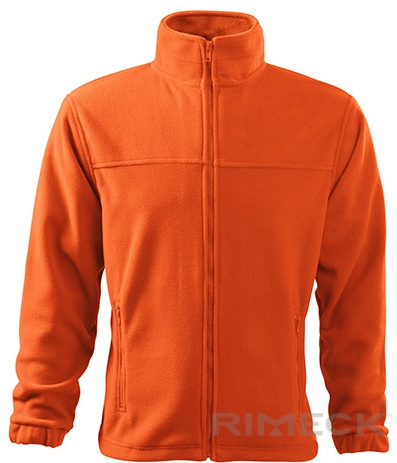 Divas sānu kabatas ar rāvējslēdzēju. Odere: elpojoša45Vissezonas zābaki Triecienizturīgs purngals: kompozītmateriāls. Iekšzole: anatomiski veidota, poliuretāns ar tekstilu. Zole: antistatiska un neslīdoša. Standarts: UNI EN20345:2011 S3 SRC CE40Sandales ar siksniņu3Vasaras  darba kurpesTriecienizturīgs purngals Zole: antistatiska un neslīdoša. Standarts: UNI EN20345:2011 S3 SRC CE40Ziemas cimdiAr silto oderi45Atstarojošās vestes 80Aizsargķiveres Atbilst EN 397 prasībām50